        Jack and Jill Childcare (registered charity no1042803)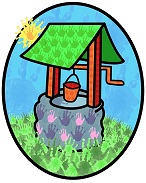 Financial details for academic year 2023-24Please Note:Ad hoc only contracts, available to wrap-around children only, are subject to a £50 deposit. This deposit will be held against your final invoice when your child leaves the setting.All invoices will be distributed before the close of business on the 25th of the previous month, with payment due before close of business on 1st of the month.For full details please see the payment policy on our website.ActivityCostCostCostCostSchool School Pre-school (Littlehaven)Pre-school (Northolmes)Sessions Before School Session: £6.50After School -Hourly: £5.81Before School Session: £6.50After School -Hourly: £5.81Hourly: £6.87Hourly: £7.95FoodBreakfast: £1.00Light Tea: £1.50Breakfast: £1.00Light Tea: £1.50Breakfast: £1.00Lunch: £2.50Light Tea: £1.50Breakfast: £1.00Lunch: £2.50Light Tea: £1.50FoodSnacks providedSnacks providedYou can supply a ‘packed’ lunch if you would prefer, please speak to staff about contents and storageYou can supply a ‘packed’ lunch if you would prefer, please speak to staff about contents and storageLittle ChicksParent and Toddler groupRegistration: £5 (one-off payment)                                         Fees: £1 per sessionRegistration: £5 (one-off payment)                                         Fees: £1 per sessionRegistration: £5 (one-off payment)                                         Fees: £1 per sessionRegistration: £5 (one-off payment)                                         Fees: £1 per sessionMusic BusMusic and movement session£6.00 per booked session£6.00 per booked session£6.00 per booked sessionAd hoc only contract Deposit: £50Deposit: £50Not availableNot available